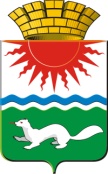 АДМИНИСТРАЦИЯ СОСЬВИНСКОГО  ГОРОДСКОГО  ОКРУГАП О С Т А Н О В Л Е Н И Е927 от 26.11.2018	                                                           п. г. т. СосьваО внесении изменения в Состав комиссии по аттестации кандидатов на должность руководителей, руководителей муниципальных образовательных учреждений Сосьвинского городского округа, в отношении которых отраслевой орган администрации Сосьвинского городского округа «Управление образования» осуществляет функции и полномочия учредителя, утвержденный постановлением администрации Сосьвинского городского округа от 24.04.2018 № 284 В соответствии со статьей 51 Федерального закона от 29 декабря 2012 года № 273-ФЗ «Об образовании в Российской Федерации», Законом Свердловской области от 15 июля 2013 года № 78-ОЗ «Об образовании в Свердловской области», приказом Министерства здравоохранения и социального развития Российской Федерации от 26 августа 2010 года № 761н «Об утверждении Единого квалификационного справочника должностей руководителей, специалистов и служащих, раздел «Квалификационные характеристики должностей работников образования», в целях обеспечения гарантий профессиональной компетентности руководителей образовательных организаций, повышения эффективности и качества управленческой деятельности, руководствуясь статьями 27, 30, 45 Устава Сосьвинского городского округа, администрация Сосьвинского городского округа ПОСТАНОВЛЯЕТ:Внести изменения в Состав комиссии по аттестации кандидатов на должность руководителей, руководителей муниципальных образовательных учреждений Сосьвинского городского округа, в отношении которых отраслевой орган администрации Сосьвинского городского округа «Управление образования» осуществляет функции и полномочия учредителя, утвержденный постановлением администрации Сосьвинского городского округа от 24.04.2018 № 284 (с изменениями от 16.08.2018 № 636), изложив его в новой редакции (прилагается). Контроль исполнения настоящего постановления возложить на заместителя главы администрации Сосьвинского городского округа по экономике, финансам и социальным вопросам Семакину М.В. Глава Сосьвинского городского округа                                                                                           Г.Н. МакаровЛИСТ СОГЛАСОВАНИЯпроекта постановленияадминистрации Сосьвинского городского округаЗаголовок постановления: О внесении изменения в Состав комиссии по аттестации кандидатов на должность руководителей, руководителей муниципальных образовательных учреждений Сосьвинского городского округа, в отношении которых отраслевой орган администрации Сосьвинского городского округа «Управление образования» осуществляет функции и полномочия учредителя, утвержденный постановлением администрации Сосьвинского городского округа от 24.04.2018 № 284 Постановление разослать:  07, 18,Исполнитель, телефон: Якимова Д.В., методист МКУ «ИМЦ Сосьвинского городского округа», тел.  4-45-31.Утвержденпостановлением администрации Сосьвинского городского округа от  _________ 2018 г. № ______Состав комиссии по аттестации кандидатов на должность руководителей, руководителей муниципальных образовательных учреждений Сосьвинского городского округа, в отношении которых отраслевой орган администрации Сосьвинского городского округа «Управление образования» осуществляет функции и полномочия учредителя8.Представитель выборного органа первичной профсоюзной организации образовательного учреждения, в котором работает руководитель, проходящий аттестацию (иной уполномоченный первичной профсоюзной организации образовательного учреждения профсоюзный представитель (по согласованию).ДолжностьФ.И.О.Сроки и результаты согласованияСроки и результаты согласованияСроки и результаты согласованияДолжностьФ.И.О.Дата поступления на согласованиеДата согласо-ванияЗамечания и подписиНачальник отраслевого органа администрации Сосьвинского городского округа «Управление образования»С.А. КураковаЗаведующий отделом муниципальной службы, юридической и кадровой работы администрации Сосьвинского городского округаО.Р. ТарковскаяЗаведующий организационным отделом администрации Сосьвинского городского округа Ю.Г. КолесниченкоПредседатель Комиссии:Куракова Светлана Александровна- начальник отраслевого органа администрации Сосьвинского городского округа «Управление образования»Секретарь Комиссии:Якимова Дария Владиславовна- методист МКУ «ИМЦ» Сосьвинского городского округа (по согласованию)Члены Комиссии:1.Волкова Яна Владимировна2.Чендева Марина Дмитриевна3.Ворошилова Елена Александровна4.Юдина Анастасия Валерьевна5.Ворошилова Анастасия Вячеславовна6.Меркушина Марина Александровна7.Черных Антонина Дмитриевна - главный специалист отраслевого органа администрации Сосьвинского городского округа «Управление образования» - И.о. директора МКУ «ИМЦ» Сосьвинского городского округа (по согласованию)- заместитель директора по ЭХР МКУ «ИМЦ» Сосьвинского городского округа (по согласованию)- методист МКУ «ИМЦ» Сосьвинского городского округа (по согласованию)- юрисконсульт МКУ «ИМЦ» Сосьвинского городского округа (по согласованию)- директор МБОУ СОШ № 4 п. Сосьва- заведующий МБ ДОУ детский сад № 6